12.1	النظر إلى أقصى حد ممكن في نطاقات التردد المنسّقة الممكنة العالمية أو الإقليمية لتنفيذ أنظمة النقل الذكية (ITS) الآخذة في التطور في إطار التوزيعات الحالية للخدمة المتنقلة، وفقاً للقرار 237 (WRC-15)؛مقدمةيرى أعضاء جماعة آسيا والمحيط الهادئ للاتصالات أن هناك حاجة إلى تنسيق استخدام الطيف في التوزيعات الحالية للخدمة المتنقلة من أجل أنظمة النقل الذكية الآخذة في التطور. ويؤيد الأعضاء التنسيق المحتمل لنطاقات التردد في التوزيعات الحالية للخدمة المتنقلة لتنفيذ أنظمة النقل الذكية الآخذة في التطور. ويؤيد الأعضاء النظر في نطاق التردد MHz 5 925-5 850، أو أجزاء منه، بمثابة نطاق تردد منسق عالمياً من أجل أنظمة النقل الذكية الآخذة في التطور. كما يؤيد الأعضاء أيضاً النظر في أمثلة عن نطاقات التردد الخاصة بأنظمة النقل الذكية المستخدمة حالياً، على النحو الوارد في الملحق بالتوصية ITU-R M.2121 لتنسيق نطاقات تردد أنظمة النقل الذكية إقليمياً.واتفق أعضاء جماعة آسيا والمحيط الهادئ للاتصالات على أنه لا يلزم إدخال أي تغييرات على جدول توزيع نطاقات التردد لتنسيق نطاقات تردد أنظمة النقل الذكية.ويرى الأعضاء أيضاً أنه لا ينبغي أن تقتصر أنظمة النقل الذكية الآخذة في التطور على تكنولوجيا معينة من تكنولوجيات أنظمة النقل الذكية الآخذة في التطور، ولا أن تُستبعد أي منها، بما في ذلك الاتصالات V2X القائمة على تكنولوجيا التطور طويل الأجل (LTE)، وتكنولوجيات تطورها.ويرى الأعضاء كذلك أنه لا ينبغي أن يؤثر استخدام أنظمة النقل الذكية لنطاقات التردد تأثيراً سلبياً على الخدمات الأولية الأخرى التي وُزعت لها نطاقات التردد هذه، وأنه ينبغي ألا تطالب بالحماية من الخدمات الأولية الأخرى، بما في ذلك الوصلات الصاعدة للمحطات الأرضية للخدمة الثابتة الساتلية.ويؤيد الأعضاء إلغاء القرار 237 (WRC-15).المقترحاتNOC	ACP/24A12/1المــوادالأسباب:	إن إطار التنسيق العالمي أو الإقليمي المقترح من خلال قرار للمؤتمر WRC، الذي لا يحتوي على أي أحكام تنظيمية، يجب ألا يُدخل أي تعديلات أو تغييرات على مواد لوائح الراديو، ويتيح مواصلة العمل من خلال دراسات قطاع الاتصالات الراديوية.NOC	ACP/24A12/2المـادة 5توزيع نطاقات الترددالأسباب:	إن إطار التنسيق العالمي أو الإقليمي المقترح من خلال قرار للمؤتمر WRC، الذي لا يحتوي على أي أحكام تنظيمية، يجب ألا يُدخل أي تعديلات أو تغييرات على مواد لوائح الراديو، ويتيح مواصلة العمل من خلال دراسات قطاع الاتصالات الراديوية.NOC	ACP/24A12/3التذييـلاتالأسباب:	إن إطار التنسيق العالمي أو الإقليمي المقترح من خلال قرار للمؤتمر WRC، الذي لا يحتوي على أي أحكام تنظيمية، يجب ألا يُدخل أي تعديلات أو تغييرات على مواد لوائح الراديو، ويتيح مواصلة العمل من خلال دراسات قطاع الاتصالات الراديوية.SUP	ACP/24A12/4#49725القرار 237 (WRC-15)تطبيقات أنظمة النقل الذكيةالأسباب:	لن يكون هذا القرار مطلوباً بعد المؤتمر WRC-19.ADD	ACP/24A12/5#49726مشروع القرار الجديد [ACP-A112] (WRC-19)تنسيق نطاقات التردد من أجل تطبيقات أنظمة النقل الذكية 
الآخذة في التطور في إطار التوزيعات للخدمة المتنقلةإن المؤتمر العالمي للاتصالات الراديوية (شرم الشيخ، 2019)،إذ يضع في اعتباره أ )	أن تكنولوجيات المعلومات والاتصالات مدمجة في أنظمة المركبات لتوفير تطبيقات اتصالات أنظمة النقل الذكية (ITS) الآخذة في التطور لأغراض تحسين إدارة الحركة على الطرق والمساعدة في تأمين قيادة أكثر أماناً؛ب)	أن هناك حاجة إلى النظر في تنسيق الطيف من أجل تطبيقات أنظمة النقل الذكية الآخذة في التطور التي تستعمل على الصعيدين العالمي والإقليمي؛ج)	أن هناك حاجة إلى دمج مختلف التكنولوجيات بما فيها الاتصالات الراديوية ضمن أنظمة النقل البري؛د )	أن العديد من المركبات الجديدة الموصولة يستعمل تكنولوجيات ذكية في المركبات بالاقتران مع أنظمة متقدمة لإدارة الحركة و/أو إدارة معلومات المسافرين و/أو إدارة النقل العام و/أو إدارة أساطيل المركبات وذلك لتحسين إدارة الحركة على الطرق؛ﻫ )	أن التكنولوجيات المستقبلية للاتصالات الراديوية للمركبات وأنظمة الإذاعة الخاصة بأنظمة النقل الذكية آخذة في الظهور؛و )	أن بعض الإدارات قد نسقت نطاقات التردد من أجل تطبيقات أنظمة النقل الذكية؛ز )	أن الوصلات الصاعدة للمحطات الأرضية للخدمة الثابتة الساتلية قد تؤدي إلى احتمال حدوث تداخل لمحطات أنظمة النقل الذكية التي قد تواجه، في ظروف معيّنة، مشاكل تشغيلية في الجوار القريب؛ح)	أن التوافق بين محطات أنظمة النقل الذكية والمحطات الفضائية للخدمة الثابتة الساتلية يمكن أن يتحقق في بعض محطات أنظمة النقل الذكية المسببة للتداخل،وإذ يدرك أ )	أن من شأن الطيف المنسق والمعايير الدولية تسهيل نشر الاتصالات الراديوية لأنظمة النقل الذكية الآخذة في التطور والسماح بالاستفادة من اقتصادات الحجم الكبير عند إتاحة تجهيزات وخدمات أنظمة النقل الذكية الآخذة في التطور للجمهور؛ب)	أن تحديد نطاقات التردد المنسقة هذه أو أجزاء منها لأنظمة النقل الذكية الآخذة في التطور لا يحول دون استخدام تلك النطاقات/الترددات من أجل أي تطبيق آخر للخدمات التي وُزعت لها ولا يحدد أي أولوية في تطبيق واستعمال لوائح الراديو؛ﺝ)	أنه يوجد في نطاقات التردد المنسقة هذه لأنظمة النقل الذكية، أو في أجزاء منها، خدمات قائمة ينبغي ضمان حمايتها؛ﺩ )	أن بلداً معيّناً في الإقليم 3 يشغّل أحد أنظمة النقل الذكية عند حوالي GHz 5,8 على النحو المبين في التوصية ITU-R M.1453؛ه )	أن أنظمة النقل الذكية الآخذة في التطور أصبحت ذات أهمية في المساعدة على الحد من مشكلات الحركة على الطرق مثل الازدحام والحوادث؛و )	أن دراسات قطاع الاتصالات الراديوية بشأن تكنولوجيات أنظمة النقل الذكية الآخذة في التطور (مثل WAVE وETSI ITS-G5 وLTE based V2X وITS Connect) الغرض منها معالجة مواضيع السلامة على الطرق والأمور ذات الصلة بالكفاءة،وإذ يلاحظ أ )	أن المبادئ التوجيهية المتعلقة بمتطلبات السطوح البينية الراديوية لأنظمة النقل الذكية ترد في التوصية ITU-R M.1890؛ب)	أن التوصية ITU-R M.1453 توجز تكنولوجيات وخصائص الاتصالات المكرسة قصيرة المدى عند 5,8 GHz؛ج)	أن بعض الإدارات في كل من الأقاليم الثلاثة قد نشرت شبكات محلية للاتصالات الراديوية في نطاق التردد MHz 5 850-5 725 وأن بعض الإدارات تنظر في السماح بشبكات محلية للاتصالات الراديوية في نطاق التردد MHz 5 925-5 850؛د )	أن الدراسات واختبارات الجدوى والتشغيل الفعلي للاتصالات الراديوية لأنظمة النقل الذكية المتقدمة الآخذة في التطور قد أجريت بنشاط من أجل تحقيق سلامة الحركة على الطرق والحد من الآثار البيئية وفقاً لما يرد في التقرير ITU-R M.2228؛ﻫ‍ )	أن معايير السطوح البينية الراديوية للاتصالات من مركبة إلى مركبة ومن مركبة إلى بنية تحتية في تطبيقات أنظمة النقل الذكية الآخذة في التطور ترد في التوصية ITU-R M.2084؛و )	أن استخدام أنظمة النقل الذكية في الدول الأعضاء في الاتحاد يرد وصفه في التقرير ITU-R M.2445؛ز )	أن بعض الإدارات اعتبرت أن أجهزة أنظمة النقل الذكية لا يمكن أن تطالب بالحماية من الوصلات الصاعدة للمحطات الأرضية للخدمة الثابتة الساتلية في النطاق MHz 5 925-5 850 من أجل تسهيل التعايش، وفي هذه الحالة يتعين على أجهزة أنظمة النقل الذكية التصدي للتداخل الذي تسببه الوصلات الصاعدة للمحطات الأرضية للخدمة الثابتة الساتلية؛ح)	أن بعض الإدارات في الإقليم 1، تماشياً مع روح المادة 6، طبقت نهجاً منسقاً لا يمكن بموجبه، عند نشرها لمحطات أنظمة النقل الذكية، المطالبة بالحماية من الوصلات الصاعدة للمحطات الأرضية للخدمة الثابتة الساتلية في النطاق MHz 5 925-5 850؛ﻁ)	أن أحدث نسخة من التوصية ITU-R M.2121 توفر نطاقات التردد لأنظمة النقل الذكية الآخذة في التطور،وإذ يؤكدأن أحكام الرقمين 59.1 و10.4 لا تنطبق على تطبيقات أنظمة النقل الذكية الآخذة في التطور في إطار توزيعات الخدمة المتنقلة،يقررتشجيع الإدارات على النظر في نطاقات التردد المنسقة عالمياً أو إقليمياً أو أجزاء منها، والواردة في أحدث نسخة من التوصية ITU-R M.2121، عند تخطيط ونشر تطبيقات أنظمة النقل الذكية الآخذة في التطور مع مراعاة الفقرة ب) من "وإذ يدرك" أعلاه،يدعو قطاع الاتصالات الراديويةإلى مواصلة الدراسات بشأن مختلف جوانب أنظمة النقل الذكية، بما في ذلك تنسيق الطيف،يكلف مدير مكتب الاتصالات الراديوية1	برفع تقرير إلى جمعية الاتصالات الراديوية لعام 2023، بشأن تنفيذ هذا القرار من خلال لجان الدراسات المعنية التابعة لقطاع الاتصالات الراديوية، من أجل أي إجراءات لازمة؛2	بدعم الإدارات في عملها نحو تنسيق الطيف من أجل تطبيقات أنظمة النقل الذكية عملاً بأحكام الفقرة "يقرر" وهذا القرار،يدعو الدول الأعضاء وأعضاء القطاعإلى أن تراعي، حسب الاقتضاء، قضايا التعايش الممكنة بين محطات أنظمة النقل الذكية والمحطات الأرضية للخدمة الثابتة الساتلية العاملة في نطاق التردد MHz 5 925-5 850،يدعو الدول الأعضاء وأعضاء القطاع والمنتسبين والهيئات الأكاديميةإلى الإسهام بنشاط في دراسات قطاع الاتصالات الراديوية بشأن أنظمة النقل الذكية،يكلف الأمين العامبأن يرفع هذا القرار إلى علم المنظمات الدولية والإقليمية ذات الصلة التي تهتم بأنظمة النقل الذكية.الأسباب:	يوفر هذا القرار إطاراً للدول الأعضاء والجهات الأخرى لنشر التطبيقات للتطبيقات أنظمة النقل الذكية على أساس التنسيق العالمي أو الإقليمي، من خلال قرار جديد للمؤتمر العالمي للاتصالات الراديوية من خلال الإحالة إلى أحدث نسخة من التوصية ITU-R M.2121، ويتيح إعداد توصيات وتقارير لقطاع الاتصالات الراديوية في إطار لجان الدراسات.___________المؤتمر العالمي للاتصالات الراديوية (WRC-19)
شرم الشيخ، مصر، 28 أكتوبر - 22 نوفمبر 2019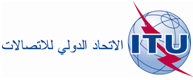 الجلسة العامةالإضافة 12
للوثيقة 24-A20 سبتمبر 2019الأصل: بالإنكليزيةمقترحـات مشتركـة مقدمة من جماعة آسيا والمحيط الهادئ للاتصالاتمقترحـات مشتركـة مقدمة من جماعة آسيا والمحيط الهادئ للاتصالاتمقترحات بشأن أعمال المؤتمرمقترحات بشأن أعمال المؤتمربند جدول الأعمال 12.1بند جدول الأعمال 12.1